Проект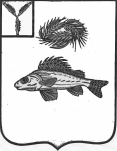 СОВЕТМУНИЦИПАЛЬНОГО ОБРАЗОВАНИЯ ГОРОД ЕРШОВЕРШОВСКОГО МУНИЦИПАЛЬНОГО РАЙОНАСАРАТОВСКОЙ ОБЛАСТИ(четвертого созыва)РЕШЕНИЕот                    2023 года   № О     внесении     изменений     и    дополнений   в   Уставмуниципального образования город Ершов Ершовскогомуниципального         района      Саратовской     области     	На  основании Федерального закона от 6 октября 2003 г. №131-ФЗ «Об  общих принципах организации местного самоуправления в Российской Федерации», Федерального закона от 21.07.2005 № 97-ФЗ «О государственной регистрации уставов муниципальных образований»,    статьи 44 Федерального закона от 06 октября 2003№131-ФЗ «Об общих принципах организации местного самоуправления в Российской Федерации»,  Закона Саратовской области от 20 декабря 2022 года № 169-ЗСО «О внесении изменений в статью 74 Устава (Основного Закона) Саратовской области» Устава муниципального образования город Ершов, Совет муниципального образования город  Ершов,  РЕШИЛ:     	1. Внести в Устав муниципального образования город Ершов  Ершовского муниципального района Саратовской области следующие изменения:     1.1.  статью 28 «Глава поселения» дополнить частью 8 следующего  содержания:     «8. В целях информирования населения в соответствии с федеральным законом глава городского поселения в порядке установленном уставом  городского поселения, не реже одного раза в полгода отчитывается  о деятельности органов местного самоуправления  и должностных лиц  в ходе встреч с населением  каждого населенного пункта, входящего в состав муниципального образования .».   	 2. Направить настоящее решение на государственную регистрацию в Управление Министерства юстиции Российской Федерации по Саратовской области.     	3. Настоящее решение вступает в силу с момента официального опубликования  после его государственной регистрации.Глава муниципального образования                                                     А.А.Тихов